Erasmus beszámoló-CiprusMost, hogy írok róla, gondolkodtam el igazán azon, milyen gyorsan eltelt az Erasmus, ami csupán egyet jelent: nagyon jól éreztem magam. Természetesen nem megy minden egyik percről a másikra, nekem is szükségem volt pár napra, hogy megszokjam a változást, az elején inkább melankolikus, mint izgatott voltam. Ebben az is közrejátszik, hogy a nyaramat is külföldön töltöttem- Albániában, szakmai gyakorlaton-, és hazaérkezésem után 2 héttel ismét repülőn ültem. Az átállás mindenkinél másképp zajlik, hiszen míg egyeseknek ez az első külföldi élmény, és nem hagynak semmit maguk mögött, én azon tűnődtem mennyi mindent kellett feladnom, hogy részesüljek ebben a kalandban. Szerencsére nem telik sokba, és az ember átadja magát az Erasmus életérzésnek. Igen, így nevezném el a jelenséget. Cipruson lenni fantasztikus, objektíven mondhatom, hogy talán a legjobb célállomás, mert az ott töltött négy hónap után sem találtam semmi negatívumot. Őszintén. Az országról talán mindenkinek az az első asszociációja, hogy süt a nap és jó idő van. Ezt nem is tudom megcáfolni, de Ciprus nem csak a jó időből áll. A kultúra, mentalitás, szokások mellett nagyon érdekes a görög-török viszony, amelyről természetesen a helyiek által lehet a legtöbbet megtudni. Átlépve a határt egy teljesen más világ tárul elénk, más a vallás, a nyelv, a fizetőeszköz, az épületek, a gondolkodásmód, oktatási rendszer: minden. Ha a görög részről a hegyekre tekintünk, ott is megjelenik a török és a ciprusi török zászló, egyfajta jelzésként, hogy igen, ez egy létező helyzet, ha tetszik, ha nem.Ciprus nem nagy ország, így szerencsére minden könnyedén megközelíthető, kirándulásból tehát nincs hiány. Egy óra alatt elérhetjük a tengerpartot, melyet városnézéssel köthetünk egybe, vagy a hegyekbe is felmehetünk túrázni. Az itteni szervezetek, melyek az erasmusos diákok jókedvének garantálását tűzték ki célul, jól végzik a munkájukat. Rengeteg eseményt szerveznek, programokat ajánlanak, melyekre velünk is tartanak. A lehető legkomplexebb módon szeretnék megismertetni velünk a várost, az országot. Minden napra jutott valami.. Már az első napokban orientációs programon vettünk részt, ahol elmondták a legfontosabb információkat, tudnivalókat a szemeszterrel kapcsolatban. Emellett az egyetemi szervezetek bemutatkozást is tartottak, amelyekhez az erasmusos diákok is csatlakozhattak. Ez a szervezet együttműködött más intézmények erasmusos szervezeteivel is, így még szélesebb körben találkozhattak az erasmusos diákok egymással. Említésre méltó, hogy igény esetén bodyk (erasmusos mentorok) segítették az ottlétünket.Az egyetemről is essék szó, ha már egyszer tanulni mentünk. Ha valaki elszánja magát arra, és úgy dönt, hogy az Erasmus+ program keretében külföldön szeretne tanulni, a sok indok közül az elsők közé sorolható, hogy szakmailag is fejlődni szeretne. Ez nálam sem volt másképp, de igyekeztem nem túl nagy elvárásokkal belevágni, inkább előbb feltérképeztem a kinti lehetőségeket, és csak utána próbáltam kihozni a maximumot a tanulmányaimból. Ezt jól is tettem, hiszen voltak olyan tárgyak, amelyek szimpatikusak voltak, de nem indultak, más indult helyette, továbbá arra is volt példa, hogy egy tárgy különösen tetszett, de nem volt belőle angol nyelvű óra, csupán a tanárral történő személyes konzultáció során megbeszélt feladat elvégzése eredményezte a tárgy teljesítését. Nekem ez azért nem volt szimpatikus, mert ahhoz, hogy angol forrásokat olvassak, és elemezzek, azért nem kell külföldre menni. Mivel a jogi kar volt a legkisebb az egyetemen, csupán 7 professzorral, és évente 40 új diákkal, így az angolul biztosított kurzusok száma csekély volt, de azt is kötelezővé tették az erasmusos diákok számára. Így hallgattam két órát angolul- Psychology of Law; Law of the United Nations-, valamint egy-egy órát franciául – Communication professionnelle- és németül – Ökonomische Fachsprache-. Utóbbi kettőt azért választottam, mert beszélem ezeket a nyelveket is, és bár elsősorban az angol nyelvtudásomat szerettem volna fejleszteni, németből és franciából is próbáltam szinten tartani a szókincsemet, alkalom adtán bővíteni azt. Az első napon egy átfogó képet kaptunk az egyetemen elvárt teljesítményünkről, melyről a kar, erasmusosokkal foglalkozó professzora tartott felvilágosítást. Nyomatékosan elmondta, hogy nem fognak velünk kivételezni, hiszen számukra fontos az egyetem jó hírének és színvonalának megtartása. Kötelező volt mindenre bejárni, folyamatosan vezették, hogy megjelentünk-e, így nem lehetett kimaradni. Mivel heti kétszer került megtartásra minden kurzus (1,5 óra egy alkalom), így mind a szorgalmi, mind a vizsgaidőszak korán befejeződött. Az órákon összességében aktívnak kellett lenni, hiszen kisebb csoportokban voltunk, valamint a féléves vizsgák, a házi feladatok, kiselőadások teljesítményéből állt össze a végső jegy (1-10).Psychology of Law: A kurzus keretein belül a pszichológia és a jog összefonódásáról kaphattunk képet, és rendkívül érdekes témákkal foglalkoztunk. Az első órán megkaptuk a félév leírását, hogy melyik nap mivel fogunk foglalkozni, milyen egyéb irodalmat találunk hozzá, mikor, milyen formában kerül sor a számonkérésre. Az anyag leadása power point diák segítségével történt, melyet a tanár mindig kifejtett. Érdemes volt jegyzetelni, mert a professzor nem adta oda nekünk ezeket, arra hivatkozva, hogy ez a saját munkája. A tárgy azért tetszett, mert itthon ilyen témával még nem foglalkoztam, és érdekes megközelítésben hangolta össze a jog és a pszichológia tudományát. Beszéltünk arról, hogyan kell a kisgyermekeket kihallgatni, milyen módszerek, technikák vannak; hazugságvizsgálatról; az esküdtszék szerepéről..stb. Abból a célból, hogy még érdekesebbek legyenek az órák, gyakran vendégelőadók is jöttek, akik speciálisan egy-egy témakörrel foglalkoznak a munkájuk során. Ez volt az egyetlen tárgy, ahol az erasmusos diákok számonkérésére másképp is sor kerülhetett. Megadott témákból beadandó dolgozatot kellett készítenünk, első alkalommal 2 témából, 1000 szó terjedelemmel, második alkalommal pedig 3 témából 1200 szó terjedelemmel. A ciprusi diákoknak ugyanez volt a feladatuk, csak nem beadandó formájában, hanem az egyetemen kellett megírniuk a vizsgát, melyre 1,5 valamint 3 óra állt a rendelkezésükre. A feladatok teljesítése során sokat fejlődött a szókincsem, elsősorban a jogi szakszavak tekintetében, valamint a rengeteg irodalom olvasása, könyvtárazás útján is, továbbá átfogó képet kaptam a tantárgyról.Law of the United Nations: Nagyon tetszett, hogy egy külön tárgy épül az ENSZ jogára, mely tárgy az egyik kedvencem volt, és szeretettel foglalkoztam vele. Itt elsősorban az ENSZ kialakulásáról, történelmi előzményeiről, feladatairól, funkcióiról, az alapokmány preambulumáról, fejezeteiről beszéltünk. Itt a saját magunknak kellett jegyzetelni az elhangzottak alapján, és szintén voltak vendégelőadók, akik egy-egy különösebb témáról tartottak előadást. Szintén sokat fejlődött a nyelvtudásom a szakszavak tekintetében, és ami eleinte nehézséget okozott, de abban is előrelépéseket tettem, hogy hogyan kell egy másik nyelven jegyzetelni. Muszáj nagyon figyelni a tanárra, és ráhangolódni az ő angoljára, mert különben könnyű elveszni, és nem találjuk meg máshol az anyagot sem. A féléves vizsga írásbeli volt, azonban nekem külön szóbeli vizsgát kellett tennem, mert a vizsga idején épp Magyarországon tartózkodtam, és az otthoni tárgyaimból vizsgáztam. Ami a tanár szigorúságát illeti, abban mutatkozott meg, hogy bár felajánlotta, hogy indokolt esetben a féléves vizsga kiváltható egy beadandóval, nekem ezt sem engedte meg, és szóban kellett számot adnom a tudásomról. A szemeszter végi vizsga kifejtős volt.Communication professionnelle: Ezt az órát tartottam az egyik leghasznosabbnak és legpraktikusabbnak, hiszen franciául tanultuk, hogyan kell megírni egy motivációs levelet, hogyan kell jelentkezni egy állásra, pályázatra, ösztöndíjra, hogyan nézzen ki az önéletrajzunk, miként viselkedjünk egy állásinterjún. Ezek a témák voltak a fő csapásvonalak, és rendesen bele is ástuk magunkat. Nagyon sok volt a házi feladat, rengeteg fogalmazást kellett írnunk, mindig kaptunk külön anyagot, videókat, amiket otthon még megnézhettünk. Az óra keretein belül is néztünk videókat, csináltunk szimulációkat állásinterjúkra, közösen kellett dolgoznunk, párbeszédeket írnunk, eljátszanunk. A tanár mindig nagyon felkészült volt, és miután átvettük az elméletet, gyakorlatban kellett azt alkalmaznunk. A francia nyelvtudásom sokat nem fejlődött, mert már ismertem ezt a szókincset, azonban rendkívül hasznosnak tartom a tanultakat. Lett egy francia önéletrajzom és motivációs levelem, tudom, hogyan kell megírni egy jelentkezést, pályázatot. Ez az óra, teljes mértékben a való életre készít fel, és a tudásomat azonnal alkalmazni tudom a mindennapi életben. A számonkérés itt is nagyon gyakorlatias volt, hiszen CV-t és állásinterjút is kellett elemeznünk, motivációs levelet kellett írnunk, szövegértési feladatot kellett megoldanunk. Ökonomische Fachsprache- Gazdasági német szaknyelv: A német nyelvtudásomat illetően felsőfokon beszélek, így ez az óra sem a nyelvtanulás és a szókincs miatt volt hasznos számomra. Németország gazdaságáról, munkalehetőségekről beszélgettünk, továbbá kiselőadást kellett tartani egy német cégről, külön házi feladatokat, fogalmazásokat, szituációkat kaptunk feladatként. Minden órát szódolgozattal kezdtük, így azok eredménye is hozzájárult a végső jegyhez. Szintén foglalkoztunk motivációs levél, jelentkezések, pályázások írásával, valamint azzal, hogyan kell egy állásinterjúra felkészülni, milyen kérdések merülhetnek fel. A vizsgában voltak nyelvtani, szókincs, kifejtős feladatok.A ciprusi egyetemen bármikor kérdésem volt, az erasmus koordinátor készségesen a rendelkezésemre állt. Gyorsan válaszolt, mindig elérhető volt, és segítőkészséggel fordult a diákokhoz. Megjegyezném, hogy egy bizonyos limitig lehet ingyen nyomtatni ( nekünk 200 oldal volt), hatalmas kantin van, ahol nagyon finomakat főztek, az óriási sportközpontról nem is beszélve, amit szintén ingyen lehetett használni.Összességében elmondható, hogy a nyelvtudásom mindenképpen fejlődött, hiszen három nyelven tanultam, amelyet a legnagyobb pozitívumok közé sorolhatok. Emellett fejlődött az a képességem, hogyan szűrjem ki a legfontosabb információkat egy előadás során és jegyzeteljek egy idegen nyelven. Korábban még nem igazán írtam hosszabb beadandó dolgozatokat angol nyelven, így az is kihívás volt számomra, főleg az anyaggyűjtés, azok feldolgozása, de az első megírása után már az is gördülékenyen ment, így az itthoni angol beadandómat is sokkal könnyebben meg tudtam írni. Ami még nagy előrelépés számomra, hogy lett egy francia nyelvű CV-m, és könnyedén megírok majd a jövőben egy francia és német motivációs levelet, valamint sokban gazdagodott a tudásom az állásinterjúkkal, azok buktató kérdéseivel, csapdáival kapcsolatban is. Nagyon hasznosnak tartom ezeket az órákat, sokat profitáltam belőlük. Amit még szeretnék megemlíteni, bár nem az egyetemhez köthető, de nagyban hozzájárul a szakmai tudásom és kompetenciám fejlődéséhez, hogy az egyik helyi diák beajánlott engem egy nyugalmazott diplomata, nemzetközi jogász professzor mellé, aki egy másik egyetemen oktatott, így lehetőségem volt egy ilyen nagy tudású ember mellett dolgozni. A feladatom elsősorban adminisztratív volt, mert anyagokat készítettünk a professzor egyetemi előadásaihoz, valamint sokat beszélgettünk a nemzetközi helyzetről, és még a szakdolgozatomhoz is tudott anyagot, valamint ötleteket adni. Itt szintén fejlődött az angol nyelvtudásom, és a szakmai ismeretem.Ami a szállást és a költségeket illeti, majdnem mindenki albérletben lakik, nem ajánlom a kollégiumot, mert bár az egyetem mellett van, de az egyetem messze van a központtól, és a programok mind a centrumban vannak, így a közlekedés sem a legjobb esténként, ha valaki haza akarna menni a kollégiumba. Az albérleti árak 200/250 euró körül mozognak havonta, könnyen lehet embereket találni az együttélés végett. Az árak háromszorosak a magyar viszonylatokhoz, meg kell találni az olcsóbb helyeket. Úgy gondolom a 400 euró/ hó ösztöndíj nem fedezi az ember költségeit. A közlekedés buszokkal történik, de én már az első napon vettem egy biciklit, és végig azzal közlekedtem, nagyon praktikus volt. Ha valaki esetleg nem tudná, akkor fontos megemlíteni, hogy a közlekedés fordított, így azt is meg kell szokni. A városon belül azonban nincsenek távolságok, én mindenhova gyalog mentem, az egyetemre mentem biciklivel (20-25 perc). Az old campustól indítottak azonban ingyenes buszjáratokat a diákoknak, amely elvitt minket a new campushoz ( itt voltak az órák), így azzal is lehet spórolni.Lehet szerencse, lehet, hogy csak egy jó döntés volt, hogy ide jöttem, de minden  percét értékelem és kihasználom ennek a pár hónapnak, mert már most gazdagabb vagyok pár igaz baráttal- akikkel kölcsönösen számíthatunk egymásra, akikből tényleg árad a szeretet, és megható pillanatokat okoznak; élményekkel, kalandokkal, melyeken remélem majd ezekkel az emberekkel egyszer közösen nevethetek. Nem szabad kihagyni ezt az lehetőséget, mert magunknak is jut egy második esély, hogy tiszta lappal indulhassunk, és bár annyian skandálják, hogy már sablonosnak tűnik, hogy ez Erasmus megváltoztatja az ember életét, hogy utána mások leszünk, de igaz. Az Erasmustól én is több lettem.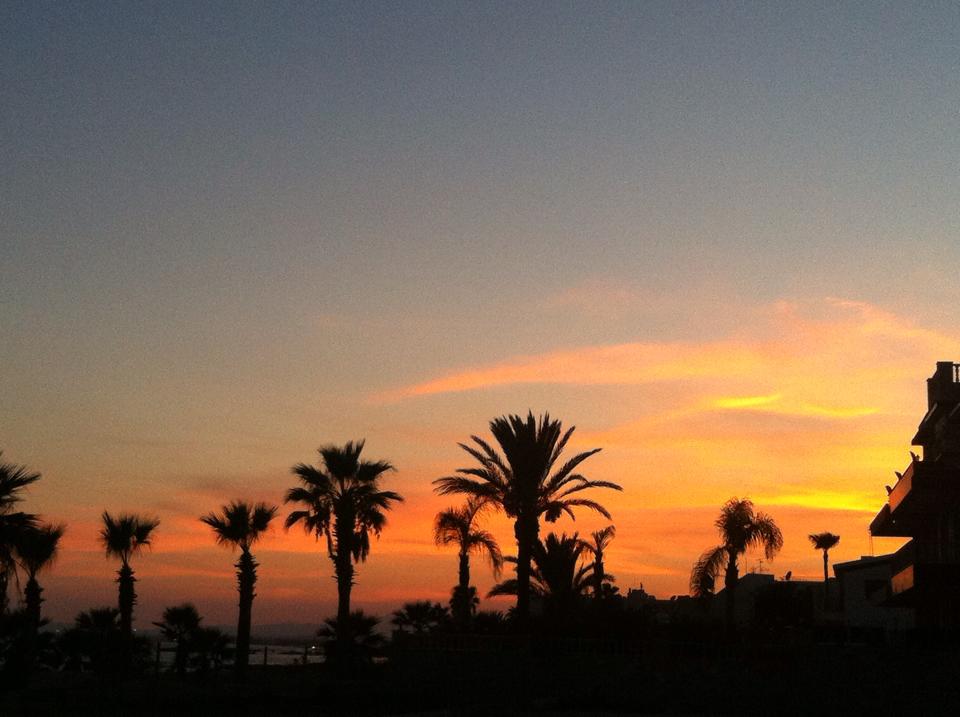 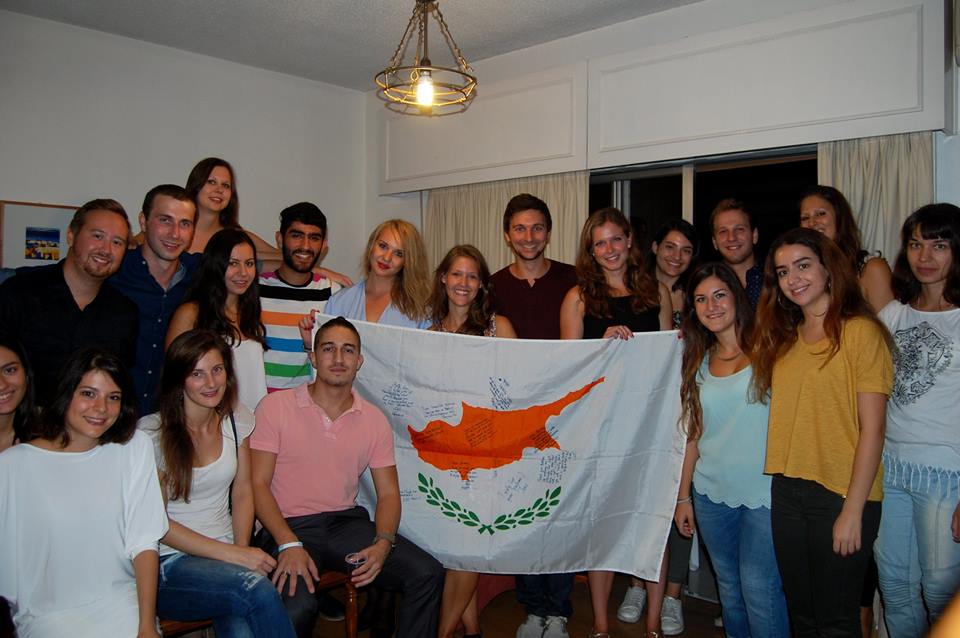 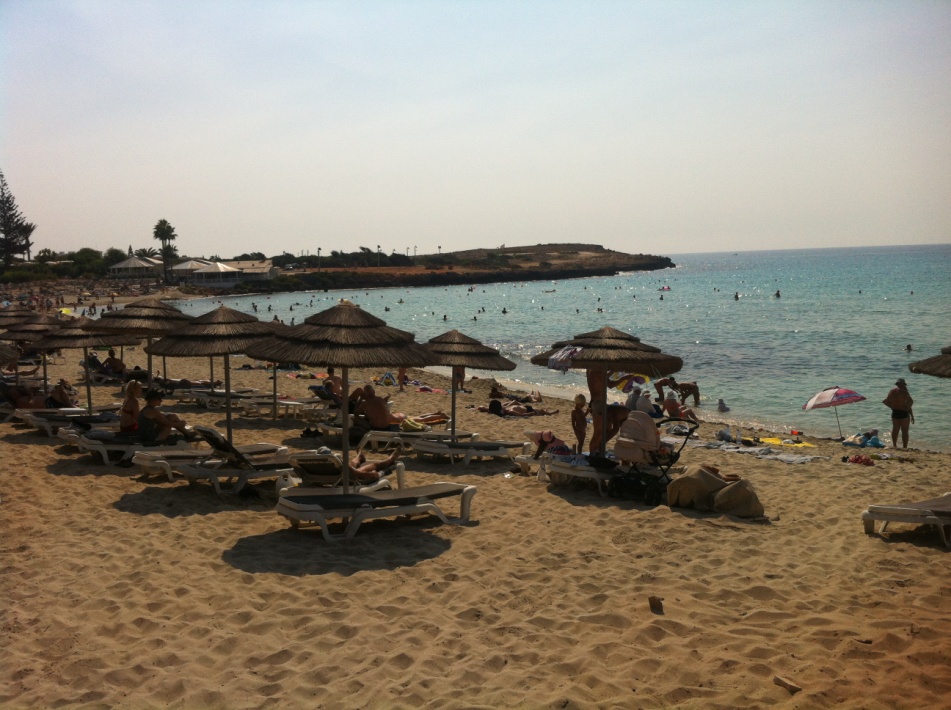 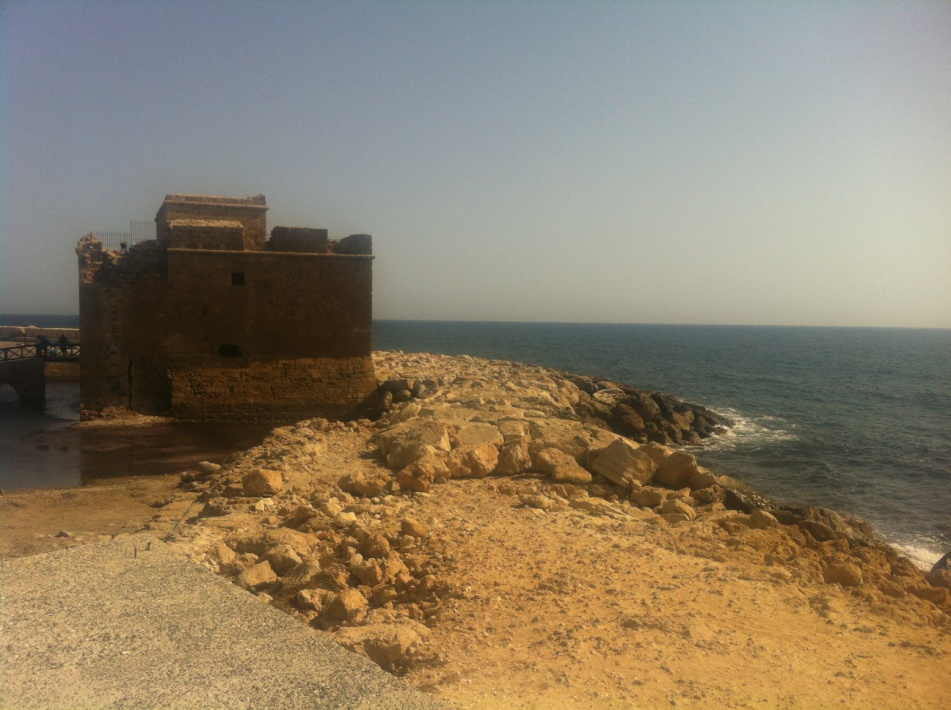 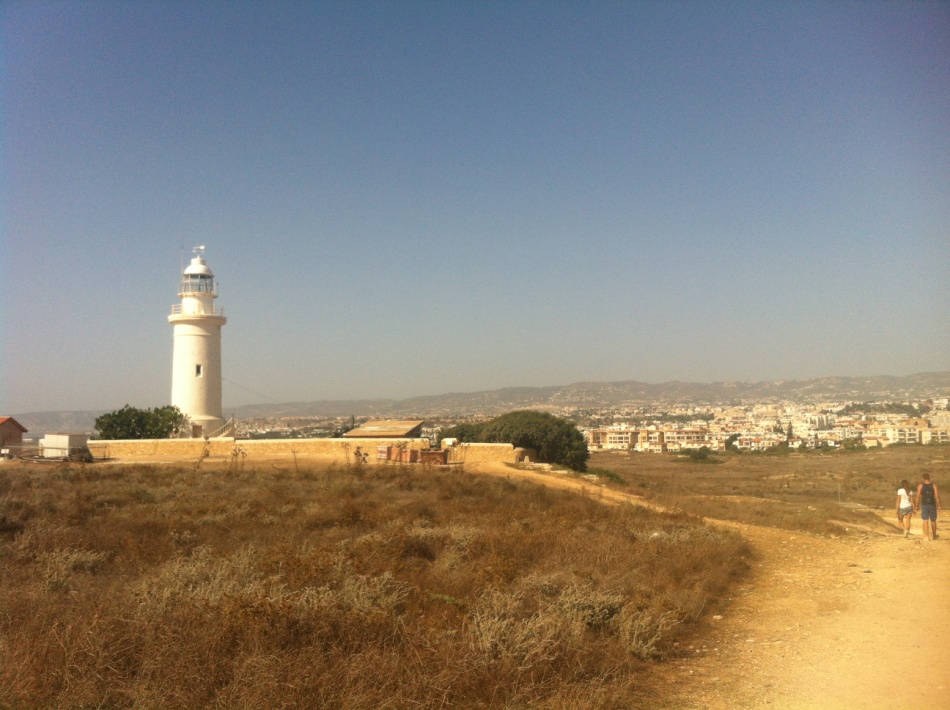 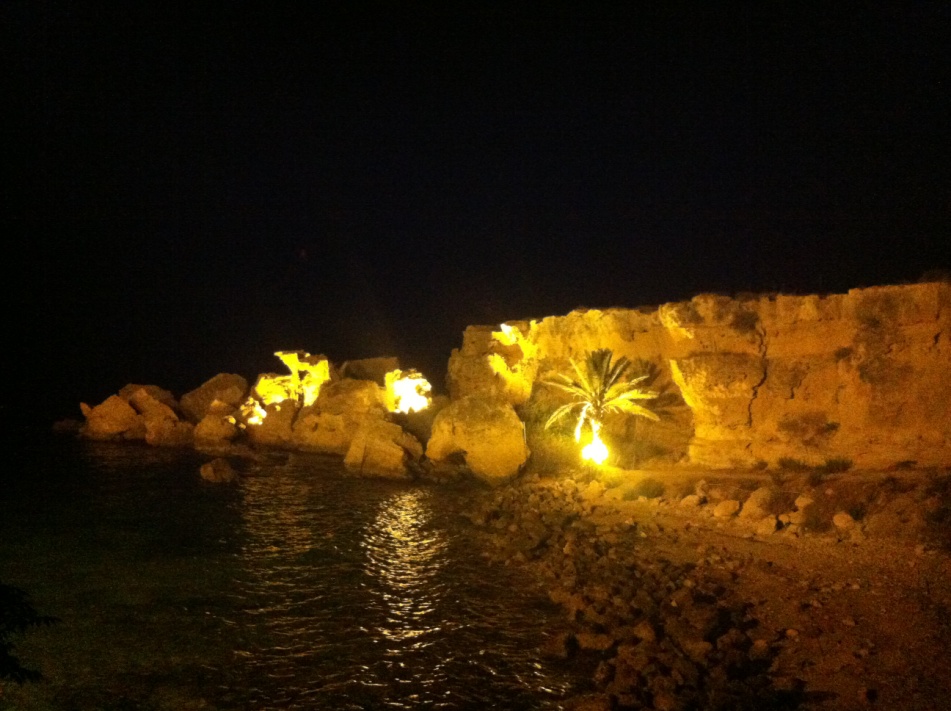 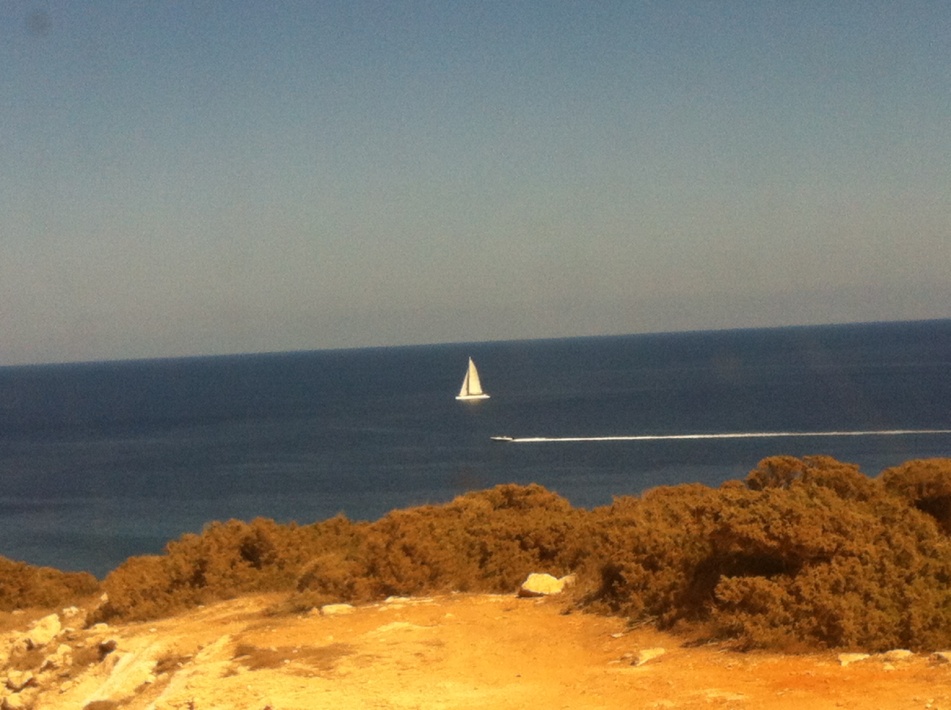 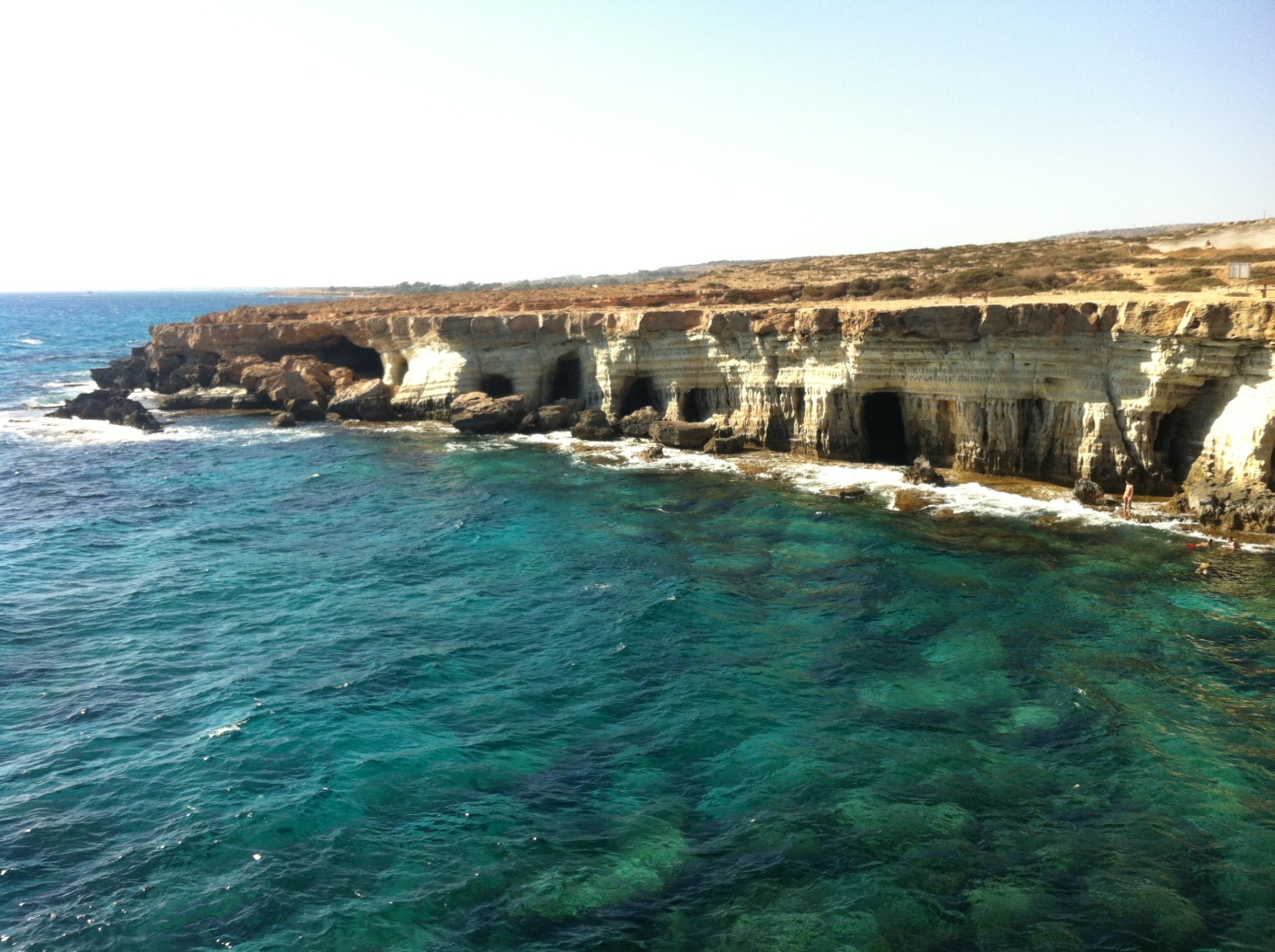 